Тема урока: Обмен, торговля, рекламаЦель урока: знакомство  учащихся с экономическим содержанием понятий обмен, торговля, реклама, опираясь на их жизненный опыт.Задачи урока: сформировать представление об обмене как о важной сфере экономической жизни общества;познакомить с формами торговли;охарактеризовать влияние рекламы на эффективность торговли.Основные понятия: обмен, торговля, реклама.Оборудование: карточки с названиями предметов, вещей, товаровПримерный план изучения материала.1. Зачем люди обмениваются.2. Торговля и её формы.3. Реклама.Ход урокаОрг. моментИзучение нового материала    Учитель: Склонность к обмену - одна из черт человеческой природы, отличающая человека от других живых существ земли. Она играет огромную роль в экономическом механизме. Обмен создаёт богатство в каждой из торговых сделок. Именно это свойство экономической жизни людей имел в виду  английский учёный Ричард Уайтли (1787–1863), когда  полушутя - полусердито охарактеризовал человека как, “животное, которое занимается обменом”.Работа с текстом учебника.Задание: прочитать с. 170Беседа по вопросам:- В чем преимущества обмена? (При обмене не нужно все необходимое добывать или делать самому; можно получить в  свое пользование больший объем разнообразных благ.)- При каких условиях возникает обмен? (Причины возникновения обмена: 1) производство экономического продукта; 2) доставка экономического продукта на рынок, продукт становится товаром; 3) полезность произведенного экономического продукта для людей; 4) способность обмениваться на другие товары.)- Почему у двух видов товара может быть одинаковая потребительная стоимость и разная меновая? (У товаров, одинаковых по целям назначения, одинаковая потребительная стоимость, но разница в качестве, в материалах, из которых изготовлен товар, разница в затраченных ресурсах приводят к разной меновой стоимости.)- Почему разная потребительная стоимость и одинаковая меновая? (Стоимость затрат на разные виды товаров может оказаться одинаковой, что может привести к одинаковой меновой стоимости, но потребность в этих товарах может оказаться совершенно разной.)- А что такое стоимость? Ответ прочтите на с. 170      Ещё в Древней Руси существовали рынки, основанные на бартере, т.е. на натуральном обмене одной вещи на другую без денег.Вопрос: А вам приходилось меняться?Давайте поиграем в игру “Обмен”. Ребята меняются карточками, на которых написаны названия предметов. Затем пробуем осуществить двойной и тройной обмен и так далее, пока не выменяют нужную вещь. Ребята встречаются с трудностями обмена.Ситуация обсуждается.- Легко ли меняться вещами? (нет, разная цена предметов)- Что такое цена. Работа с понятием на с. 172Обмен - в экономике фаза, связывающая производство с распределением и потреблением.Регулярный обмен товарами и услугами стал основой для торговли. - Давайте попробуем для начала выяснить, что такое товар, торговля, услуги?- Приведите примеры. Делаем записи в тетради.- Что такое торговля. Прочитайте определение.- А какая бывает торговля?Организуем работу со схемой и учебником стр. 173.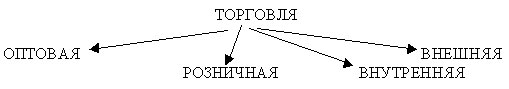 Задание классу: работая с текстом учебника с. 173-174 охарактеризуйте формы торговли, закончите схему. Приведите примеры. Вывод: Торговля играет огромную роль в жизни общества.    Учитель: Всем известно выражение: «Реклама- двигатель торговли». Сегодня мы с вами попытаемся подтвердить это выражение или опровергнуть. Но прежде чем мы начнем разговор, мне хотелось бы узнать ваше мнение о том, какое место в жизни современного общества занимает реклама и помогает ли она в развитии торговли?Ответы детей.Учитель: Давайте обобщим ваши ответы и попытаемся дать определение термину «реклама».Реклама- информация о потребительских свойствах товара или услуги с целью продажи.Первая реклама появилась в Древней Греции и Древнем Риме. Торговцы размещали свои объявления о продаваемом товаре на стенах и громко зазывали покупателей на рынке. Родина современной рекламы – США.В нашей стране реклама еще очень молода. Реклама использует различные способы и средства обращения производителя к потребителям и преследует одновременно несколько целей:-  Информация (рассказ о новом товаре с описанием выгод от его потребления, создание образа фирмы).- Формирование предпочтения (убеждение в преимуществах уже известного потребителям товара, аргументация в его пользу).- Напоминание (поддержка на высоком уровне осведомленности об известном товаре).- А где, как вы думаете, нужно размещать рекламную информацию, чтобы ее увидело как можно больше потенциальных покупателей?( Ответы детей).Учитель: Одним из таких средств массовой информации является пресса, телевидениеЗадание: представьте рекламу товара и услуги (работа в парах).1 вариант: ручка шариковая;2 вар. – карандаш;3 вар.- ластик;4 вар.- учебник;5 вар.- стакан молока6 вар.- туалетное мыло и т.д.Выступление учащихсяIII. Закрепление изученного на урокеЧто такое обмен?Почему существует неравноценный обмен?Что необходимо, чтобы обмен состоялся?Каковы преимущества обмена?- Что в большей степени отражает цена товара? (потребительную стоимость, меновую стоимость, затраты производства, доход фирмы)IV. Итоги урока.V.Домашнее задание: параграф 16, задания на с. 178 № 5,6